LAWAL ATINUKE HEPHZIBAHCHEMICAL ENGINEERINGENGINEERING MATHSENG282 ASSIGNMENT V18/ENG01/013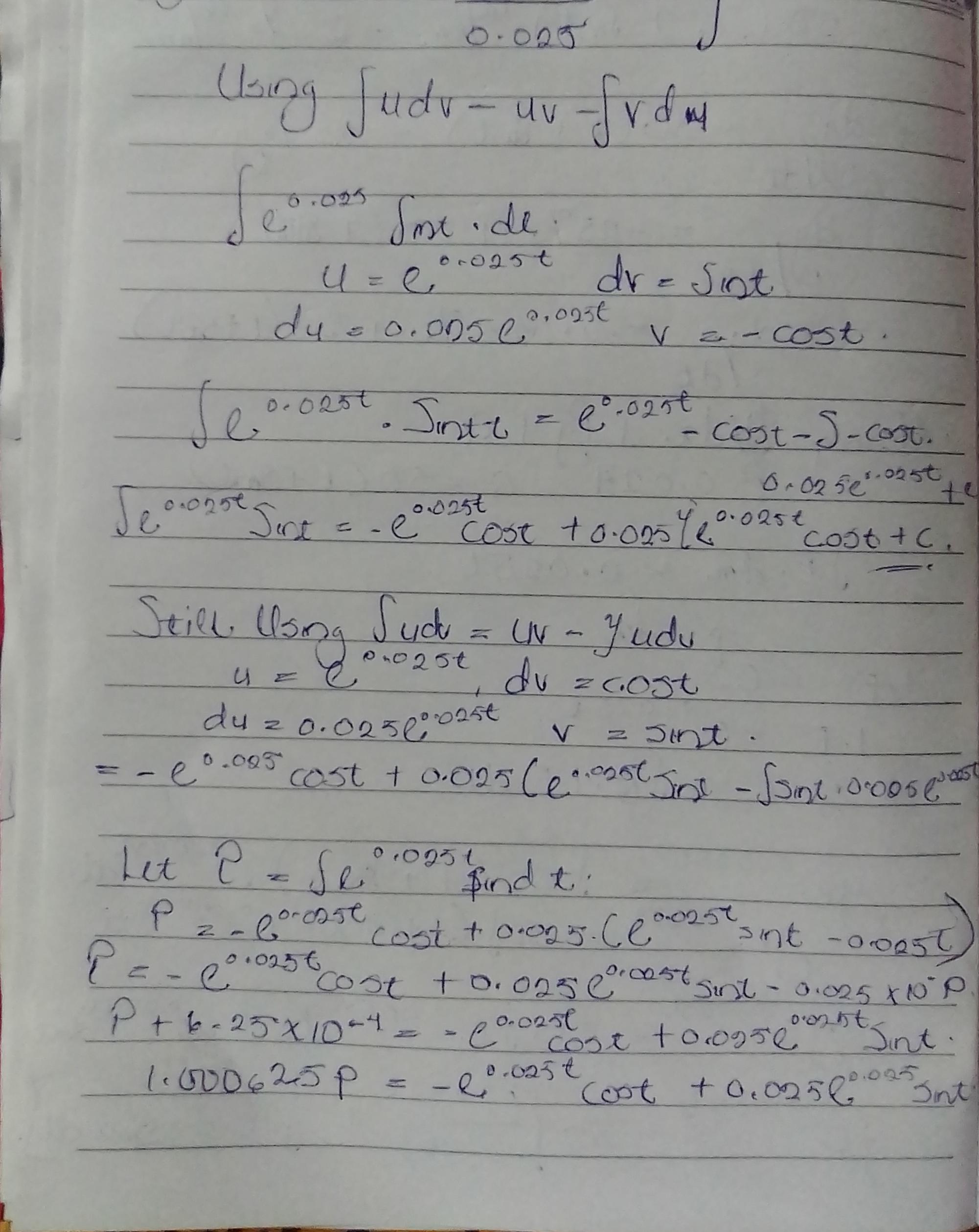 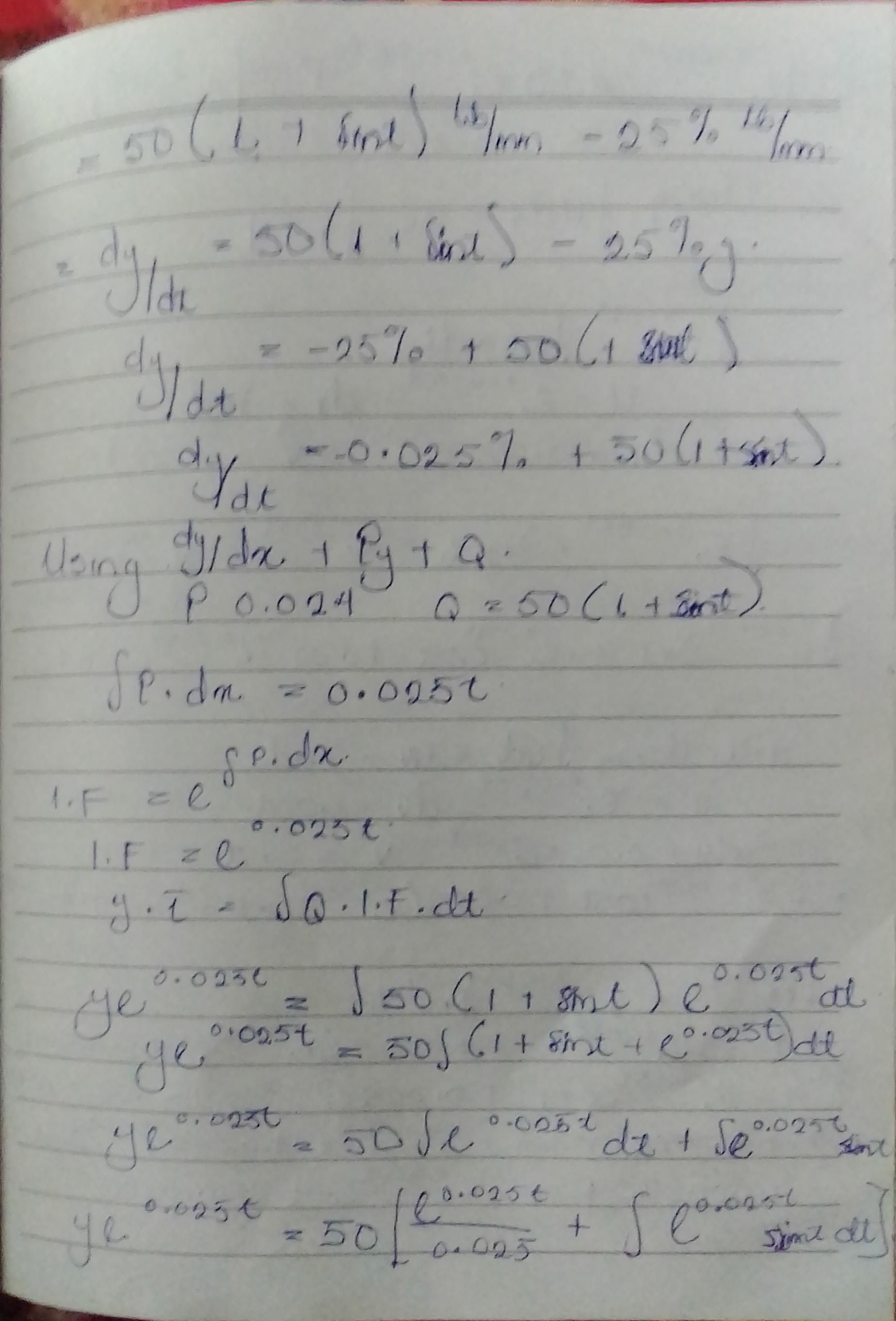 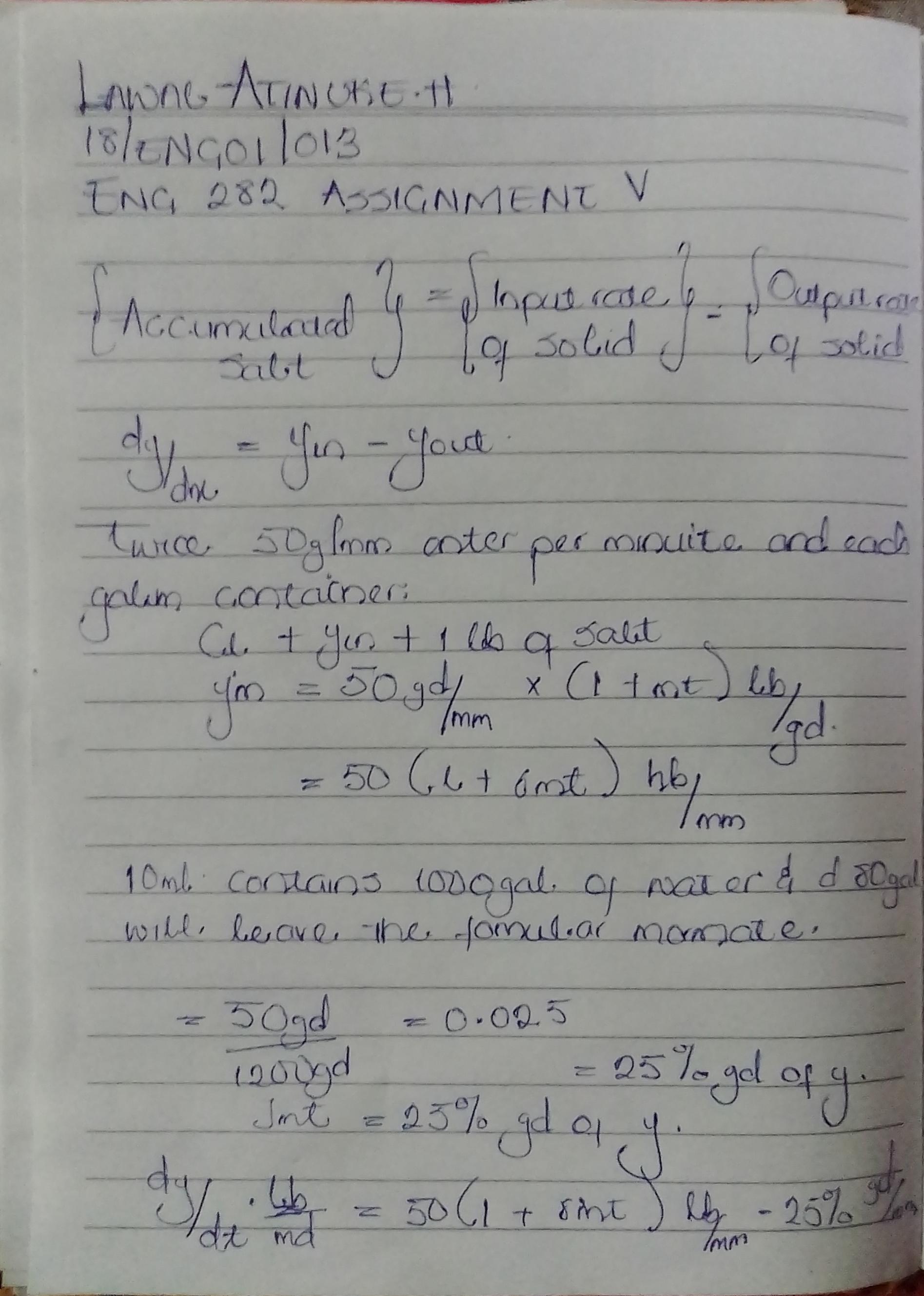 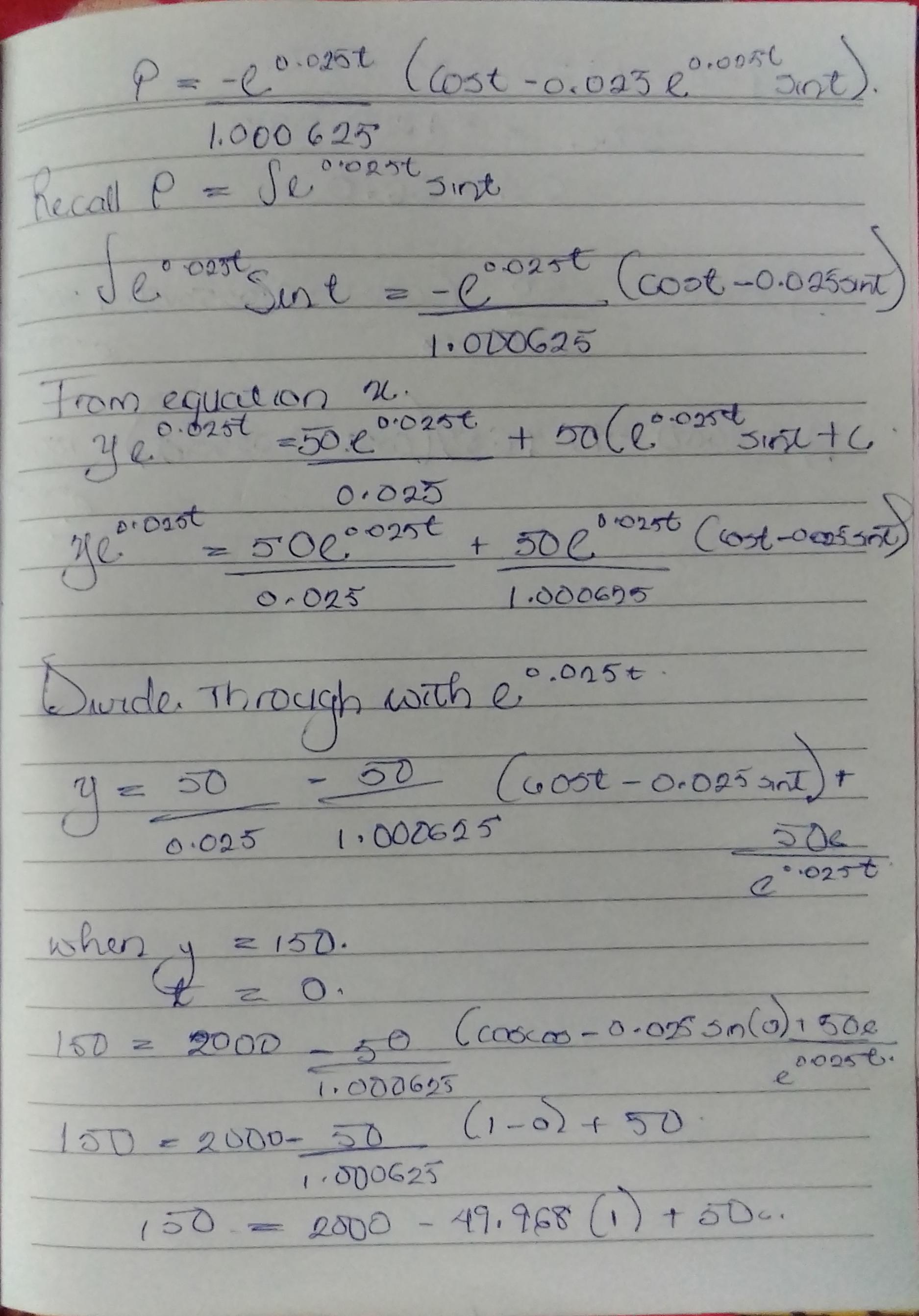 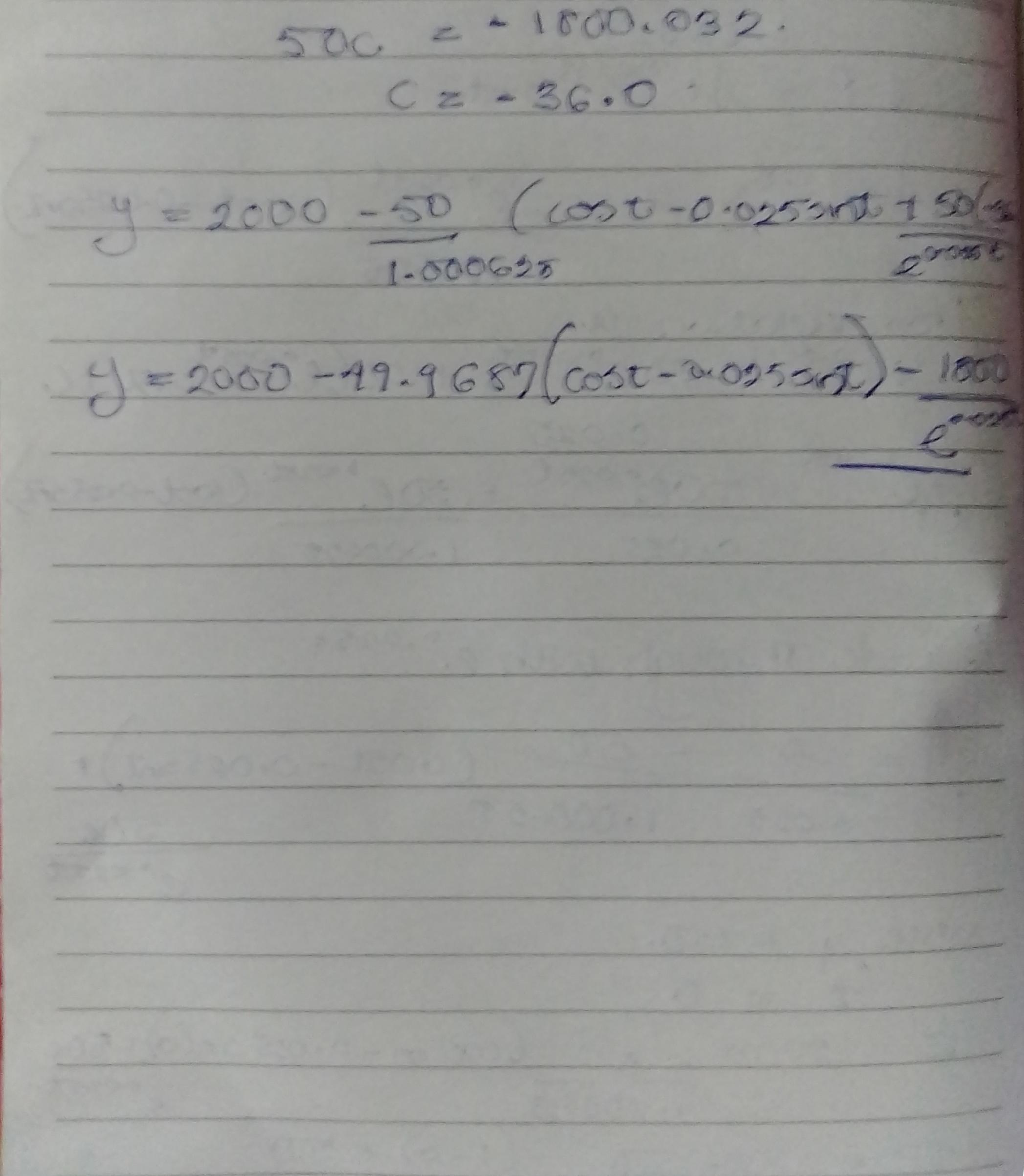 